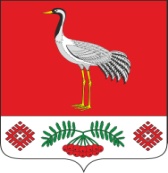 23.11.2021 г. №42РОССИЙСКАЯ ФЕДЕРАЦИЯИРКУТСКАЯ ОБЛАСТЬБАЯНДАЕВСКИЙ МУНИЦИПАЛЬНЫЙ РАЙОНТУРГЕНЕВСКОЕ СЕЛЬСКОЕ ПОСЕЛЕНИЕАДМИНИСТРАЦИЯПОСТАНОВЛЕНИЕО ВНЕСЕНИИ НЕДОСТАЮЩИХ СВЕДЕНИЙ ОБ АДРЕСНЫХ ОБЪЕКТАХ В ФЕДЕРАЛЬНУЮ ИНФОРМАЦИОННУЮ АДРЕСНУЮ СИСТЕМУ (ФИАС) НА ТЕРРИТОГРИИ МУНИЦИПАЛЬНОГО ОБРАЗОВАНИЯ «ТУРГЕНЕВКА»По итогам инвентаризации государственного адресного реестра, проведенной на территории муниципального образования «Тургеневка» в соответствии с п. 21 ст. 14 Федерального закона № 131-ФЗ от 06.10.2003 года «Об общих принципах организации местного самоуправления в Российской Федерации», с Постановлением Правительства Российской Федерации от 22.05.2015 г. № 492, Постановлением Правительства Российской Федерации от 19 ноября 2014 года № 1221 «Об утверждении правил присвоения, изменения и аннулирования адресов» (в ред. от 12 августа 2015 года № 832), руководствуясь Уставом муниципального образования «Тургеневка», администрация муниципального образования «Тургеневка»,ПОСТАНОВЛЯЕТ:Объекту недвижимости присвоить адрес: Российская Федерация, Иркутская область, Баяндаевский район, муниципальное образование «Тургеневка», село Тургеневка, улица Советская, здание  2а, кадастровый номер 85:02:110101:502.Объекту недвижимости присвоить адрес: Российская Федерация, Иркутская область, Баяндаевский район, муниципальное образование «Тургеневка», село Тургеневка, улица Советская, здание  2б, кадастровый номер 85:02:110101:505.Объекту недвижимости присвоить адрес: Российская Федерация, Иркутская область, Баяндаевский район, муниципальное образование «Тургеневка», село Тургеневка, улица Советская, здание  23а, кадастровый номер 85:02:110101:610.Объекту недвижимости присвоить адрес: Российская Федерация, Иркутская область, Баяндаевский район, муниципальное образование «Тургеневка», село Тургеневка, улица Советская, здание  54, кадастровый номер 85:02:110101:341.Объекту недвижимости присвоить адрес: Российская Федерация, Иркутская область, Баяндаевский район, муниципальное образование «Тургеневка», село Тургеневка, улица Советская, здание  56, кадастровый номер 85:02:110101:468.Объекту недвижимости присвоить адрес: Российская Федерация, Иркутская область, Баяндаевский район, муниципальное образование «Тургеневка», село Тургеневка, улица Школьная, здание  35а, кадастровый номер 85:02:110101:504.Объекту недвижимости присвоить адрес: Российская Федерация, Иркутская область, Баяндаевский район, муниципальное образование «Тургеневка», село Тургеневка, улица Школьная, здание  36.Объекту недвижимости присвоить адрес: Российская Федерация, Иркутская область, Баяндаевский район, муниципальное образование «Тургеневка», село Тургеневка, улица Школьная, здание  36а, кадастровый номер 85:02:110101:503.Объекту недвижимости присвоить адрес: Российская Федерация, Иркутская область, Баяндаевский район, муниципальное образование «Тургеневка», село Тургеневка, улица Школьная, здание  41, кадастровый номер 85:02:110101:548.Настоящее постановление вступает в силу после дня его официального опубликования.Контроль за исполнением постановления оставляю за собой.Глава МО «Тургеневка»Синкевич В.В.